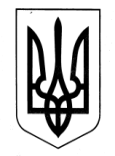 ХАРКІВСЬКА ОБЛАСНА ДЕРЖАВНА АДМІНІСТРАЦІЯДЕПАРТАМЕНТ НАУКИ І ОСВІТИ НАКАЗ01.11.2019					   Харків					   № 293Про участь студентів Харківського державного вищого училища фізичної культури №1 у відкритому всеукраїнському турнірі з вільної боротьбиВідповідно до Положення про Департамент науки і освіти Харківської обласної державної адміністрації, затвердженого розпорядженням голови обласної державної адміністрації від 16.04.2018 № 284, враховуючи Єдиний календарний план фізкультурно-оздоровчих та спортивних заходів України на  2019 рік, затверджений наказом Міністерства молоді та спорту України від 27.12.2018 № 5790 (зі змінами) та Уточнений план-календар спортивно-масових заходів на 2019 рік Харківського державного вищого училища фізичної культури №1 станом на 28.10.2019, затверджений заступником директора Департаменту науки і освіти Харківської обласної державної адміністрації – начальником управління освіти і науки, керуючись  статтею  6  Закону  України  «Про місцеві державні адміністрації»,н а к а з у ю:1. РЕКОМЕНДУВАТИ НАЗАРЕНКУ Юрію Вікторовичу, директору Харківського державного вищого училища фізичної культури №1:1.1. Забезпечити участь студентів відділення вільної боротьби у відкритому всеукраїнському турнірі з вільної боротьби Героя Радянського Союзу І. Кулика серед юніорів 1999-2002 р.н. та жінок, що відбудеться в м. Херсоні.Термін: 06.11.2019-11.11.20191.2. Відрядити до м. Херсона вчителя з вільної боротьби Харківського державного вищого училища фізичної культури №1 для супроводження студентів відділення вільної боротьби.Термін: 06.11.2019-11.11.20192. Витрати по відрядженню студентів та супроводжуючої особи, зазначених в пункті 1 цього наказу, здійснити відповідно до кошторису витрат, затвердженого у встановленому порядку. Заступник директора Департаменту			    Володимир ІГНАТЬЄВ